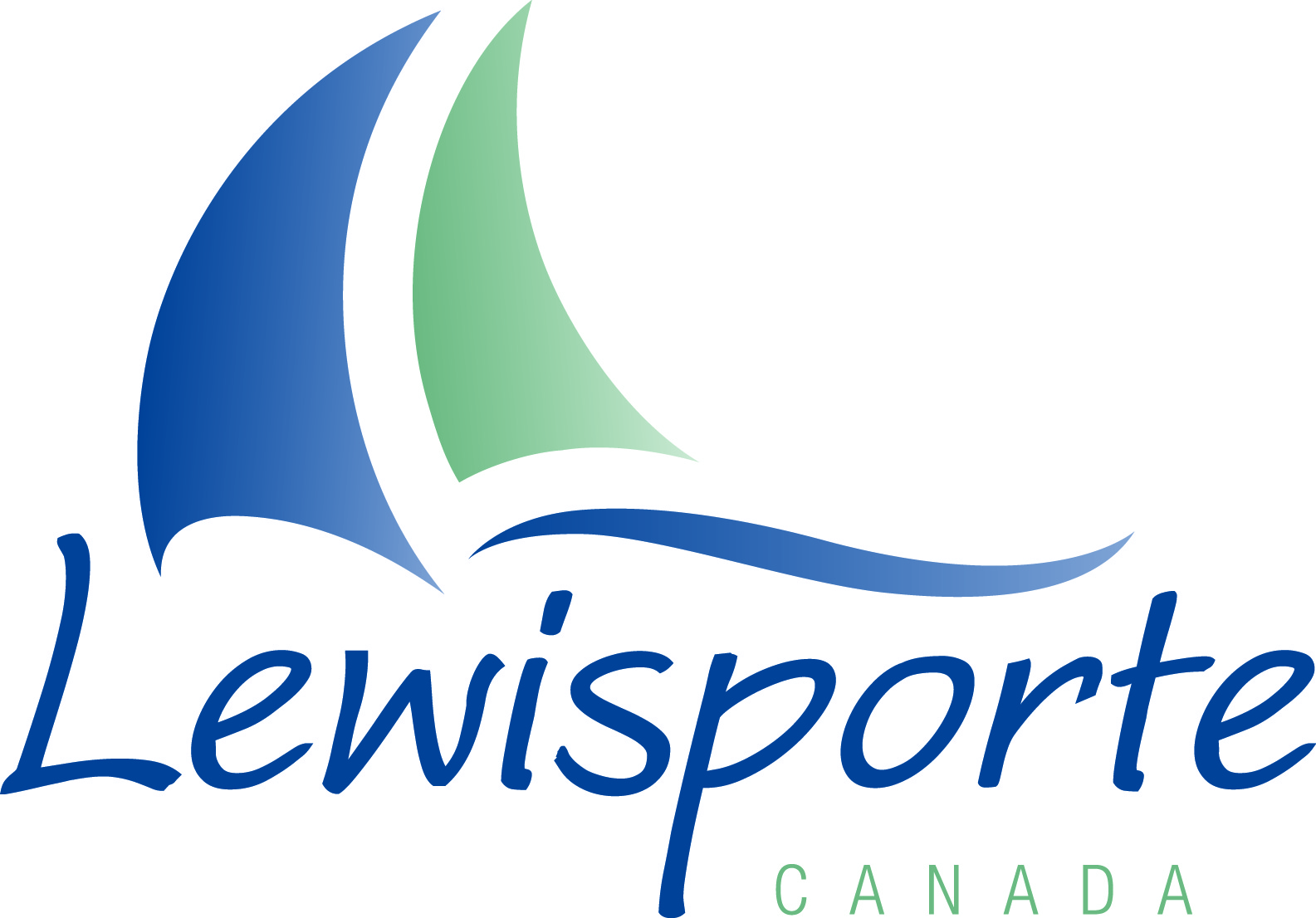 Minutes of Council MeetingOctober 11, 2022   7:00 PMPresent:	Mayor					Krista FreakeDeputy Mayor				Brian Hooper		Councillors				John Mullett							Perry PondKen Tucker						Derek White		Town Manager 		 		Todd Champion	Town Clerk 				Coreen Colbourne		Recreation and Tourism Manager	Ashley Ivany		Superintendent of Public Works		Bruce Roberts	Regrets: 	Councillor				Rhoda HannemMayor Freake brought greetings to those watching on Facebook, fellow Councillors and Staff.She started the meeting with a land acknowledgement. Call to Order – 7:0222-189 	 White/Pond	Resolved that the meeting be called to order.In favour: Mayor Freake, Deputy Mayor Hooper, Councillors Mullett, Pond, Tucker and White.Opposed: NoneDecision: Motion carried. Approval of Agenda22-190	Pond/HooperResolved to adopt the agenda as presented.In favour: Mayor Freake, Deputy Mayor Hooper, Councillors Mullett, Pond, Tucker and White.Opposed: NoneDecision: Motion carried. Minutes for Approval - Regular Council Meeting September 20, 2022 22-191	Tucker/White		Resolved to adopt the minutes of the Regular Council meeting of September 20, 2022.In favour: Mayor Freake, Deputy Mayor Hooper, Councillors Mullett, Pond, Tucker and White.Opposed: NoneDecision: Motion carried.Before the committee chairs gave their reports, the Mayor made a few announcements.The Mayor thanked firefighter Barry Budden for his 40 years of dedicated service to the Lewisporte Fire Department, he has the recognition of being the longest standing member of the Fire Department, there was a celebration in his honor held by the Fire Department, where he announced his retirement.The Mayor, Councillor White, the Town Manager and Clerk attended supper with medical residents that were touring the area in the pursuit of rural medicine. The Mayor had some interesting conversations with the individuals that attended. The Mayor’s concern with recruitment of these residents is that a community needs a Canadian trained doctor to host such a person and Lewisporte does not have one currently.The Mayor thanked the staff for their efforts with the National Day for Truth and Reconciliation. She wanted to thank all those in the town who participated in Orange Shirt Day.Mayor Freake mentioned Council’s meeting with Minister Hogan regarding regional fire protection, as well as MHA Bennett regarding economic diversification strategies.   Recreation/Tourism CommitteeUpdate by Deputy Mayor HooperWoolfrey’s Pond Park:Our JCP workers have completed brush cutting from the lookout to the beach, they will be continuing their brush cutting from the beach to Robert Street starting tomorrow. We ask that residents please use caution in this area when using the boardwalk. The section of the boardwalk from Pine Avenue to the gazebo is nearing completion, the workers have approximately 300 feet left to complete, and they are completing approximately 100 feet of boardwalk per day. The Woolfrey’s Pond comfort station will be going to tender in the next day or so, we have reviewed the drawings for the building, and we are waiting to review the tender documents. The comfort station will be going out as public tender. Lewisporte Stadium:The Lewisporte Stadium will have a delayed opening, unfortunately we have a leak in our brine system that was only discovered when we turned on the refrigeration plant. Motion:Cimco, the Refrigeration Consultant, who turned on the plant suggested that we use a product called Rink Seal Pro, that will fill a hole up to a certain size. This product is mixed into the brine system and will tentatively fill the hole that we have in our system.22-192	Hooper/MullettI would like to make a motion that we purchase Rink Seal Pro from CIMCO for a total of $10,875.00     plus taxes using the 2022 budgeted stadium mechanical maintenance account. In favour: Mayor Freake, Deputy Mayor Hooper, Councillors Mullett, Pond and Tucker.Opposed: Councillor WhiteDecision: Motion carried.The Recreation Committee met with the user groups of the stadium and had a discussion regarding policies and possibilities for the coming year. Bowling Alley:Winter games lanes is looking to start up a youth league for ages 5 – 18, this will consist of 5 separate groups, Tiny Tots ages 5-6, Pee Wee ages 7-9, Bantam League ages 9 -10, Youth League 11 – 15, and a Senior’s League ages 16 -18. If you are interested in participating or assisting with coaching, please contact Winter Games Lanes at (709) 535-6050.The Town of Lewisporte is looking for a part time Bowling Alley attendant, this position will run from October 2022 – May 2022. Resumes can be sent to recreation@lewisporte.ca or brought to the Town Office. For more information, please call the Town office and ask for Ashley.  Other Recreation:The Recreation and Tourism Manager, as well as the Town Manager and the Working Foreman sat down with a representative of the O2 Athletics Club to discuss the drawings for the softball field, there are some issues with the softball field encroaching on the ski trial. The recreation and tourism manger have reached out to the consultant with the suggestions from that meeting, the new drawings have been sent to the O2 Athletics Club for review. We would like to thank everyone who participated in our National Truth and Reconciliation awareness display. Students from Lewisporte Academy, Lewisporte Intermediate, Lewisporte Collegiate, the Lewisporte and Area Family Resource Center, Town of Lewisporte Staff and Council, Kingsway Living, and Pleasantview Manor filled out orange shirts stating why they were wearing orange. The shirts were than displayed in the Town Hall windows for the public to read, along with the 94 calls to action. The Recreation and Tourism Manager, as well as the Town Manger and the working foreman sat with a representative from the O2 Club to discuss starting the upgrades to the multi-purpose trail. With grant money from the Community Healthy Living Fund, the Active NL Fund, and a donation from the Town of Lewisporte the O2 Athletics Club will be starting to back fill another section of the trail, by doing this it allows for use of the trail in summer months as people can walk on it and use it for mountain biking, it also extends the ski/snowshoe season as it does not require as much snow to fall before the season begins. This year the Town of Lewisporte is excited to present our annual Haunted Hike with a Trunk or Treat. We have some great businesses and organizations ready to help make this event a safe and fun night! We would like to encourage residents to come out and join us on October 27th from 5:30pm – 8:00pm (sensory friendly time will be 5:30pm – 6:00pm) and visit Woolfrey's Pond Park for some spooktacular tricks & treats.Stay tuned to our Facebook page for more exciting events. Councillor Tucker mentioned that he has received very positive feedback from residents about the excellent brush clearing job completed thus far around Woolfrey’s Pond.  There was further discussion by Council about the nature trails around Lewisporte. Economic DevelopmentUpdate by Councillor PondMarinaEverything from the Town’s perspective has been submitted to Transport Canada, Council should have a response before Christmas regarding whether the land will be given to Town or what the cost would be.Craft Shop/Museum/Dinner Theatre The RFP for the disposal of the old museum is being worked on.An RFP has been submitted to the Province for their endorsement to engage a consultant to manage the upgrade of the building purchased.Port DevelopmentCouncil is confident they have a way to continue the life of the Port for the next 15 to 20 years.  There was a meeting with MHA Bennett whereby he was presented with a financial arrangement that would not cost the Province any more money than what they have liabilities for, and it won’t cost the Town any more money beyond the economic diversification money allocated.Lands Committee Update by Councillor WhiteMotions:There was an application to construct a residence at 526-528 Main Street, which is our Industrial Park area, under the Town’s land development policy, it would be discretionary of Council. After discussions among committee members and much research, the proposal does not fit into out development regulation.22-193	White/Hooper	I make the motion that this application would be denied.In favour: Mayor Freake, Deputy Mayor Hooper, Councillors Mullett, Pond, Tucker and White.Opposed: NoneDecision: Motion carried.A development at 17C-21 Stanhope Road for the housing of horses, is a discretionary use for Council’s decision. The building, fence and shed falls under the Town’s regulations of the development plan. Consideration has to be given that these horses stay where they are temporarily being held.22-194	White/HooperI make the motion that we would allow the property at 17C-21 Stanhope Road to house these horses and also move that if this venture takes on any commercial value, the permit would be revoked. Councillor Tucker wanted to clarify that the motion was to approve the keeping of horses for personal use, which was what the temporary permit was issued for previously.  It was further clarified that the residents were not allowed to house horses belonging to any other individuals.It was further noted that documentation be supplied as part the permit to house the horses to ensure no commercial activity will be conducted on that property.In favour: Mayor Freake, Deputy Mayor Hooper, Councillors Mullett, Pond, Tucker and White.Opposed: NoneDecision: Motion carried.Councillor White said that the lands committee will be looking at imposing penalties or fines for those who do not follow the permit process the Town has in place. This will be developed over the winter.There was further discussion by Council about the permit process and what can be imposed if the process is not followed. It was suggested that the penalty be at the discretion of Council, depending on certain criteria.7.    Public Works	Update by Councillor MullettMotions:22-195	Mullett/WhiteBe it resolved that The Town of Lewisporte wishes to engage Exploits Engineering Consultants Ltd. to provide a Level of effort price and breakdown for the scope of work required to complete the engineering design work associated with the project: Lift Station Upgrade / Replacement- Outfall Consolidation Phase 2, Sewage Treatment - 17-GI-20-00058.In favour: Mayor Freake, Deputy Mayor Hooper, Councillors Mullett, Pond, Tucker and White.Opposed: NoneDecision: Motion carried.The new water tank project with associated access road and consulting fees has come in at $842,340.08 over budget. The approved funding amount for this project is $2,199,946.00 and the tender results are $3,042,286.08. As there are no current funding steams available to offset the additional cost, the Council has decided to postpone this project. As a result of this postponement the following motions are required to satisfy the Department of Municipal and Provincial Affairs guidelines.Motion Part One22-196	Mullett/WhiteBe it resolved that The Town of Lewisporte wishes to cancel MCW Project 17-NRP-19-00010 – New Water Tank Project and instructs Transportation and Infrastructure to act on behalf of the Town of Lewisporte to cancel Provincial and Federal Funding and to cancel the Prime Consultant Agreement with Progressive Engineering in the amount of $274,975.53.There was a question to the motion by Councillor Pond, he wanted to know if the Town had to pay the Town’s portion of the fees, the Town Manager responded saying that the consultant had a right to charge but history dictates that they don’t.Councillor Pond added that because the project was delayed significantly because of the Crown Lands application process, he thought Council should approach the Government of NL to allocate their portion to a project of Council’s choice, limiting the Town’s portion to be what the postponed project portion is, if it proceeded on budget.There was further discussion by Council on projects that the funds could be utilized for.In favour: Mayor Freake, Deputy Mayor Hooper, Councillors Mullett, Pond, Tucker and White.Opposed: NoneDecision: Motion carried. Part Two22-197	Mullett/WhiteBe it resolved that The Town of Lewisporte wishes not to award RFP Tender – Lewisporte – CP2 New Water Tank & Associated Works – 17-NRP-19-00010 to Greatario Engineered Storage Systems in the amount of $1,676,125.00.In favour: Mayor Freake, Deputy Mayor Hooper, Councillors Mullett, Pond, Tucker and White.Opposed: NoneDecision: Motion carried.Part Three22-198	Mullett/WhiteBe it resolved that The Town of Lewisporte wishes not to award RFP Tender – Lewisporte – CP1 New Watermain & Tank site – 17-NRP-19-00010 to ANW Construction Limited in the amount of $1,091,185.55.In favour: Mayor Freake, Deputy Mayor Hooper, Councillors Mullett, Pond, Tucker and White.Opposed: NoneDecision: Motion carried.There was discussion by Council to use the money lost from the project for a new study on what it would take to get water to the South Side of Lewisporte and utilizing the money for another project. It was suggested that Council would discuss this more in a private meeting and bring forward at the next Public Council Meeting.The Town of Lewisporte is currently working on an outdoor fire pit policy.Street paving is progressing within the Town, Councillor Mullett reminded residents to be cautious when nearing the construction zones. The Town is endeavouring to complete as many of the streets, it planned to pave, as it can, in this season. Beaumont Street will be going to tender shortly, the drawings are at the consultants presently, we will have them back soon and it will be going out for tender. It will be a spring project.There was great discussion between Council members on the King Street Outfall Project, different options of extending the outfall versus wastewater treatment was considered, a background on the project was also given. It was noted by the Town Manager that after talking with Municipal Affairs, if the Town does not come up with a plan for sewer treatment, Environment would no longer fund the Town. The discussion was tabled so that the Public Works Committee could further investigate other options.8.        Protective Services Councillor Tucker mentioned that the new fire pit policy was an item on the protective services agenda, it was developed by the committee members, Town Manager and the fire department, it was tabled for further review by Council. There was a meeting of the protective services members with the executive of the Lewisporte Regional Fire Rescue on September 27. Many agenda items were discussed but are still ongoing.Councillor Tucker reminded residents that National Fire Prevention Week is October 9-15, the Lewisporte Fire Rescue will be having an open house on Wednesday, October 12 at 7:00 pm at the Fire Hall.Councillor Tucker spoke of the celebration that the Mayor and himself attended in honor of the 40 years of service by fire fighter Barry Budden, congratulations was given on reaching such an achievement.Councillor Tucker brought forward the virtual meeting between Protective Services, MHA Bennett and Minister Hogan (Minister of Justice and Public Safety).  For the benefit of Council, Councillor Tucker explained some of the incentives of having Regional Fire Rescue Services that was given some years ago, and to date many of those incentives have not been seen. This was expressed to Minister Hogan during the meeting, and it was requested of the Provincial Government to look at providing some assistance to the Lewisporte Regional Fire Rescue. Minister Hogan is going to take some time to review the situation and get back to the members of the committee in a couple of weeks.At the last Public Council meeting, the topic of illegal ATV use and speeding in the Town came up and continues to be a big concern of Council and residents. The Town Manager reached out to the local RCMP and spoke to Corporal Paul. The RCMP is hoping to catch and seize an off-road bike for 60 days to send a strong message to the youth that are riding around illegally. They were planning on ramping up patrols to the Premier Drive and Bowater Avenue areas where many complaints are coming from, a possible visit to the high school may come.The Mayor’s report that was requested of the local RCMP some time ago was spoke about, the Town Manager explained what it was for the benefit of residents, it was a list of calls generated to the local detachment to give an idea of how many calls are being received by the detachment and the nature of the calls.9.    Finance/HR      Update by Councillor Pond9.1  Cheque Register - Scotiabank22-199	Pond/HooperMotion to approve the cheque register as presented from cheque numbers 002204 to 002247 for a total of $147,135.67 with the exception of 002212, 002214 and 002225.In favour: Mayor Freake, Deputy Mayor Hooper, Councillors Mullett, Pond, Tucker and White.Opposed: NoneDecision: Motion carried.Mayor Freake was in conflict and left Chambers.22-200	Pond/Mullett	Motion to approve cheque number 002212.In favour: Deputy Mayor Hooper, Councillors Mullett, Pond, Tucker and White.Opposed: NoneDecision: Motion carried.Mayor Freake re-entered Chambers.Councillor Mullett was in conflict and left Chambers.22-201	Pond/Hooper 	Motion to approve cheque number 002214.In favour: Mayor Freake, Deputy Mayor Hooper, Councillors Pond, Tucker and White.Opposed: NoneDecision: Motion carried.Councillor Mullett re-entered Chambers.Councillor Pond was in conflict and left Chambers.22-202	Hooper/Mullett 	Motion to approve cheque number 002225.In favour: Mayor Freake, Deputy Mayor Hooper, Councillors Mullett, Tucker and White.Opposed: NoneDecision: Motion carried.Councillor Pond re-entered Chambers.22-203	Pond/Hooper	I so move to donate $100.00 to the Kids Eat Foundation of Newfoundland and Labrador.In favour: Mayor Freake, Deputy Mayor Hooper, Councillors Mullett, Pond, Tucker and White.Opposed: NoneDecision: Motion carried.Councillor Pond reminded the rest of Council that budget time was upon us.10.	Other Committees and/or BusinessThe was a memo received from the Municipal Assessment Agency with an update on the Agency.11. 	Adjournment 22-204		Hooper/Pond		   Resolved that the meeting adjourn.In favour: Mayor Freake, Deputy Mayor Hooper, Councillors Mullett, Pond, Tucker and White.Opposed: NoneDecision: Motion carried.Time of adjournment: 8:22 PMNext Public Council Meeting to be held on November 1, 2022._________________________________   	 _________________________________________Krista Freake, Mayor			 	Coreen Colbourne, Town Clerk/Treasurer